Sacramento Home Winemakers Wine Analysis Request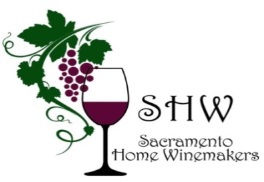 Winemaker’s Name: _________________________________        Phone Number:	_________________________________e-mail Address:	_________________________________Analyses available: pH ($5.), determines the overall acidity, usually will be pH = 3.20 – 3.80TA ($10.), determines “total acidity” as tartaric acid, usually 0.5 to 0.7 g/LpH + TA ($10.), both pH and TA measured on the same sample  free SO2 ($10.), determines free SO2 levels, usually 25 to 35 ppm at bottlingMLF completion ($10.), estimation by paper chromatographyalcohol by volume (abv) ($15.), measured by ebulliometer, standard methodAll analyses are by instrument, no test strips, chromatography (except MLF), or other approximations.  Test results will be provided by email.Instructions:1.  Choose the analysis requested for each wine on chart below.2.  Provide a 50 mL sample of wine or juice to be analyzed, 5 mL enough for MLF  3.  Label each sample bottle with your name and the sample name.  4.  Bring samples to the monthly SHW meetings, make sure bottles don’t leak5.  Accompany sample with payment: cash or check (make check out to “SHW”)Contact:  Bruce Currie, 2716 14th St., Sacramento 95818, (916) 448-4244Special instructions or comments:Analysis RequestedAnalysis RequestedAnalysis RequestedAnalysis RequestedAnalysis RequestedAnalysis RequestedSample NamepH$5.TA$10.pH+TA$10.Free SO2 $10. MLF chrom $10.Alcohol, abv.     $15.Total